令和元年１０月吉日公益社団法人日本技術士会　中部本部　冬季講演会本プログラムは、建設系CPD協議会または日本技術士会CPD3.0時間を取得出来ます。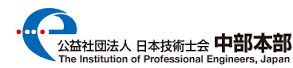 キーワード：技術の創造性、技術の哲学、倫理、技術士倫理綱領、　　　　　　倫理綱領解説、技術と時代の変化【プログラム】13:00～13:00  受付開始13:20～13:30　中部本部　平田本部長挨拶、日本技術士会からの連絡事項等13:30～15:00　 講演1.「技術の創造性：技術の哲学と倫理」　東京大学名誉教授　　村田　純一氏15:00～15:1０　　　　　　質疑応答1510～15:1５  休　憩15:15～16:15　講演２．「『技術士倫理綱領とその解説』は今の社会に通用するのか～　前期倫理委員会での議論より」　　統括本部倫理委員会綱領小委員会　委員長　　渋谷　高広氏　16:15～16:45　質疑応答～会場全体議論　「技術と時代の変化が技術者に求めること」　　　　　　　　　　　　　　　　　　　　　司会：中部本部倫理委員会　委員長　　比屋根　均　氏16:45～16:50　連絡事項　アンケート記入17:30～19:30  交流会　「竹取御殿」　（事前申し込みが必要）★注意事項：本講演会中の写真ならびにビデオ撮影は禁止させていただきます。[講演会]　日本技術士会正会員及び準会員 1,000円 / 未会員・一般 2,000円 / 学生 無料[交流会]  4,000円（参加者全員）　例会・交流会ともに参加費は講演会受付にて徴収致します。出欠確認票（ＨＰから申込されない方は、本紙にてＦＡＸまたはメールでご連絡下さい。）（注）交流会申込み後のキャンセルは11月27日の午前中までに、日本技術士会中部本部にご連絡をお願い致します。以降のキャンセルは交流会費を徴収させていただきますのでご理解のほど宜しくお願い致します。日本技術士会　中部本部　冬季講演会・交流会　会場案内図講演会会場 … 名古屋都市センター　11階　大研修室交流会会場 … 竹取御殿　金山店【講演会会場】　〒460-0023　名古屋市中区金山町1-1-1　　　　　　　　　　　　　　　　　　　金山南ビル内【交流会会場】　〒460-002２　名古屋市中区金山4-6-22　　　　　　　　　　　　　　　　　　　金山コスモスビル５Ｆ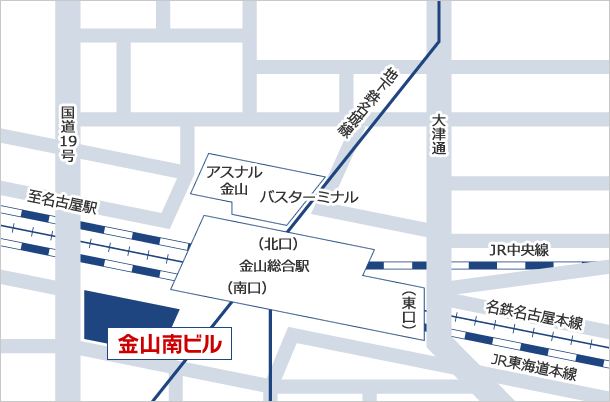 